Dear Sir/Madam,It is my pleasure to inform you that the ITU-T Study Group 13 agreed at its February 2017 meeting to the following: 	In response to WTSA-16 Resolution 92 (IMT-2020) to establish the Joint            Coordination Activity on IMT-2020 (JCA-IMT2020) with the Terms of Reference as set forth in Annex 1;	That the JCA-IMT2020 shall report to ITU-T SG13.2	Mr Scott Mansfield (Ericsson, Canada) was appointed as JCA-IMT2020 Chairman and 
Ms Ying Cheng (China Unicom) was appointed as Vice-Chairperson.3           The scope of the JCA-IMT2020 is the coordination of the ITU-T IMT-2020 standardization work with a focus on non-radio aspects within ITU-T and the coordination of communication with standards development organizations, consortia and forums also working on IMT-2020 related standards.4           The JCA-IMT2020 is open to ITU-T members. The invited experts and designated representatives of relevant Standards Development Organizations and Forums may also be part of the JCA.5	The first meeting of the JCA-IMT2020 is scheduled to take place in Geneva on 10 July 2017 from 11:00-13:00, alongside the co-located rapporteur group meetings of Study Groups 11 and 13.6            Per the working procedures of this group, the meeting will be supported by remote collaboration tools. Details will be available on the JCA-IMT2020 homepage.7	A webpage for the new JCA has been set up and can be found at http://itu.int/en/ITU-T/jca/imt2020. It includes online registration and additional information. The Draft Agenda for the first meeting may be found in Annex 2.Yours faithfully,Chaesub Lee
Director of the Telecommunication
Standardization BureauAnnexes: 2ANNEX 1
(to TSB Circular 25)JCA-IMT2020Terms of ReferenceScopeThe scope of JCA-IMT2020 is coordination of the ITU-T IMT-2020 standardization work with focus on non-radio aspects within ITU-T and coordination of the communication with standards development organizations, consortia and forums also working on IMT-2020 related standards.The JCA operates under the terms of Recommendation ITU-T A.1, clause 2.2. The JCA operates according to the instruction in WTSA-16 Resolution 92.2.	Objectives2.1.      The JCA-IMT2020 will ensure that the ITU-T IMT2020 standardization work with focus on non-radio aspects is progressed in a well-coordinated manner among relevant study groups, in particular, Study Group 2 on Network Management, Study Group 11 on protocols and interoperability, Study Group 12 on QoS, Study Group 15 on transport, fronthaul/ backhaul and Study Group 17 on security.2.2.      Whenever duplication of effort or planning issues are discovered, the JCA-IMT2020 will report this to Study Group 13 as the lead study group to coordinate all activities related to IMT-2020 with other relevant study groups.2.3.      The JCA-IMT2020 will consider and encourage possibilities of co-operation on IMT-2020 non-radio aspects, namely with relevant subgroups such as 3GPP, BBF, ETSI, IEEE, IETF, MEF, NGMN etc as well as Open Source community.2.4.      The JCA-IMT2020 will analyze the work of standards development organizations, consortia and forums for use in its coordination function and will provide information on this work for use by the relevant study groups in planning their work.2.5.      In order to avoid duplication of work and assist in coordinating the work of the study groups, the JCA-IMT2020 will act as a point of contact within ITU-T and with other standards development organizations, consortia and forums working on IMT-2020 related standards.2.6.      The JCA-IMT2020 will maintain the roadmap for IMT-2020 standardization which addresses on-going and published specifications from ITU, other relevant standard development organization, consortia and forums.2.7.      In carrying out the internal coordinating role, participants in the JCA-IMT2020 will include representatives of relevant ITU-T study groups and other ITU groups.2.8.      In carrying out the external collaboration role, representatives from other relevant standards development organizations, regional/national organizations, consortia and forums shall be invited to join the JCA.Administrative supportITU-T Telecommunications Standardization Bureau (TSB) will provide secretariat and facilities required by JCA-IMT2020.
MeetingsThe JCA-IMT2020 will work electronically using teleconferences and with face-to-face meetings which will normally occur concurrently with study groups involved in JCA-IMT2020, particularly SG13. Any meetings will be held as determined by the JCA-IMT2020 and will be announced to its participants by the JCA e-mail reflector and posted on the ITU-T website of JCA-IMT2020.
Parent group and progress reportsThe JCA-IMT2020 will report its activities to SG13 at its meetings. An executive summary will be sent to SG13 after each JCA-IMT2020 meeting. Progress reports and proposals will be sent to relevant study groups as necessary, in accordance with Recommendation ITU-T A.1, clause 2.2.7.LifetimeThe continuation or closure of JCA-IMT2020 is to be reviewed by the end of 2020 or it can be terminated according to Recommendation ITU-T A.1, clause 2.2.10.
ANNEX 2
(to TSB Circular 25)Draft Agenda for the 1st meeting of the JCA on IMT-2020
(Geneva, 10 July 2017)1	Opening, welcome and meeting objectives2	Approval of the agenda 3	Review the Terms of Reference for JCA-IMT2020 4	Joint Coordination Activity working methods and tools to run its business5	Documentation6	Review of current standardization efforts in ITU-T Study Groups, other SDOs, Forums and 	roadmap for IMT-2020 standardization7	Matters requiring coordination8	Incoming liaison statements9	Appointment of Study Group and SDO, Forum representatives to this JCA10	Next steps11          Approval of outgoing liaison statements12	Future meeting13	Any other business14	Closure____________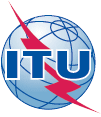 International telecommunication unionTelecommunication Standardization BureauInternational telecommunication unionTelecommunication Standardization BureauGeneva, 22 May 2017Geneva, 22 May 2017Ref:TSB Circular 25SG13/TKTSB Circular 25SG13/TKTo:-	Administrations of Member States of the Union;-	ITU-T Sector Members;-	ITU-T Associates;-	ITU Academia; -      To participants of FG IMT-2020To:-	Administrations of Member States of the Union;-	ITU-T Sector Members;-	ITU-T Associates;-	ITU Academia; -      To participants of FG IMT-2020Tel:+41 22 730 5126+41 22 730 5126To:-	Administrations of Member States of the Union;-	ITU-T Sector Members;-	ITU-T Associates;-	ITU Academia; -      To participants of FG IMT-2020To:-	Administrations of Member States of the Union;-	ITU-T Sector Members;-	ITU-T Associates;-	ITU Academia; -      To participants of FG IMT-2020Fax:+41 22 730 5853+41 22 730 5853To:-	Administrations of Member States of the Union;-	ITU-T Sector Members;-	ITU-T Associates;-	ITU Academia; -      To participants of FG IMT-2020To:-	Administrations of Member States of the Union;-	ITU-T Sector Members;-	ITU-T Associates;-	ITU Academia; -      To participants of FG IMT-2020E-mail:tsbjcaimt2020@itu.inttsbjcaimt2020@itu.intCopy to:-	The Chairmen and Vice-Chairmen of ITU-T Study Groups;-	The Director of the Telecommunication Development Bureau;  -	The Director of the Radiocommunication BureauCopy to:-	The Chairmen and Vice-Chairmen of ITU-T Study Groups;-	The Director of the Telecommunication Development Bureau;  -	The Director of the Radiocommunication BureauSubject:Establishment of the new JCA-IMT2020 (JCA-IMT2020) and invitation to the inaugural Meeting (Geneva, 10 July 2017)Establishment of the new JCA-IMT2020 (JCA-IMT2020) and invitation to the inaugural Meeting (Geneva, 10 July 2017)Establishment of the new JCA-IMT2020 (JCA-IMT2020) and invitation to the inaugural Meeting (Geneva, 10 July 2017)Establishment of the new JCA-IMT2020 (JCA-IMT2020) and invitation to the inaugural Meeting (Geneva, 10 July 2017)